Визначено терміни проведення ЗНО-201708.09.20160 9800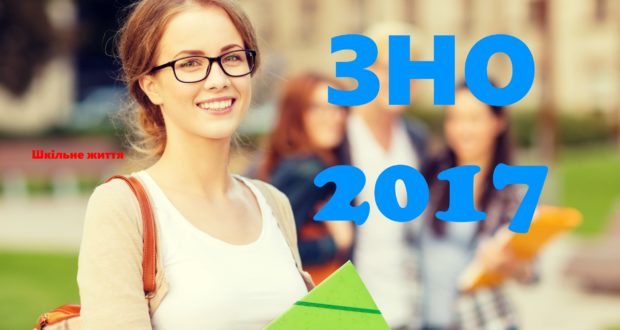 Наказом Міністерства освіти і науки України від 31 серпня 2016 року № 1055 затверджено Календарний план підготовки та проведення в 2017 році зовнішнього незалежного оцінювання результатів навчання, здобутих на основі повної загальної середньої освіти, що визначає основні етапи підготовки та проведення зовнішнього незалежного оцінювання, а також терміни їх реалізації.Реєстрація осіб для участі в зовнішньому незалежному оцінюванні триватиме з 6 лютого до 17 березня 2017 року. Вносити зміни до реєстраційних даних учасники зовнішнього незалежного оцінювання зможуть до 31 березня 2017 року.Запрошення-перепустки для участі в зовнішньому незалежному оцінюванні, у яких зазначатиметься час і місце проведення тестувань,  будуть розміщені на інформаційних сторінках учасників до 28 квітня 2017 року.Основна сесія зовнішнього незалежного оцінювання триватиме з 23 травня до 16 червня. Тестування з української мови і літератури відбудеться 23 травня, іспанської, німецької, французької мов – 25 травня, англійської мови – 29 травня, математики – 31 травня, історії України – 2 червня, російської мови – 6 червня, біології – 8 червня, географії – 12 червня,фізики – 14 червня, хімії – 16 червня.Графік проведення додаткової сесії зовнішнього незалежного оцінювання буде оприлюднений до 28 квітня 2017 року. Реєстрація для участі в додатковій сесії зовнішнього незалежного оцінювання окремих категорій осіб, які не мали змоги зареєструватися в основний період (учасники антитерористичної операції, особи з окупованого Криму та неконтрольованих територій Донбасу), триватиме з 3 до 19 травня 2017 року.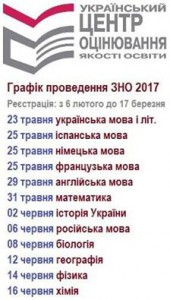 Інформація про результати основної сесії зовнішнього незалежного оцінювання з усіх навчальних предметів буде розміщена на інформаційних сторінках учасників зовнішнього незалежного оцінювання до 23 червня 2017 року (українська мова і література, іноземні мови, математика – до 15 червня, історія України, біологія, російська мова – до 19 червня, географія, фізика, хімія – до 23 червня).Календарний план підготовки та проведення в 2017 році зовнішнього незалежного оцінювання результатів навчання, здобутих на основі повної загальної середньої освіти завантажитиІнформує УЦОЯО